Rabbi Yonah Gross							Pharoh's Hardened Heart: Perspectives on Free WillI. Premise – Free Choice vs. Divine intervention – Duet. 30:19 vs. Chullin 7bII. All is Accoridng to God’s plan – Vilna Gaon, Ta’anis 18b	A. The Pharoh Issue – Bereishis 15:13-14		1. Rambam & Ra’avid – teshuva 6:5		2. Answers of the RambanIII. Man apparently retains some control – Or Hachaim, NetzivIV. Continued confusion Rambam Teshuva 5:5דברים פרק ל פסוק יט העידתי בכם היום את השמים ואת הארץ החיים והמות נתתי לפניך הברכה והקללה ובחרת בחיים למען תחיה אתה וזרעך: תלמוד בבלי מסכת חולין דף ז עמוד ב  ואמר ר' חנינא: אין אדם נוקף אצבעו מלמטה אלא א"כ מכריזין עליו מלמעלה, שנאמר: +תהלים ל"ז+ מה' מצעדי גבר כוננו, +משלי כ'+ ואדם מה יבין דרכו. א"ר אלעזר: דם ניקוף מרצה כדם עולה. אמר רבא: בגודל ימין ובניקוף שני, והוא דקאזיל לדבר מצוה. 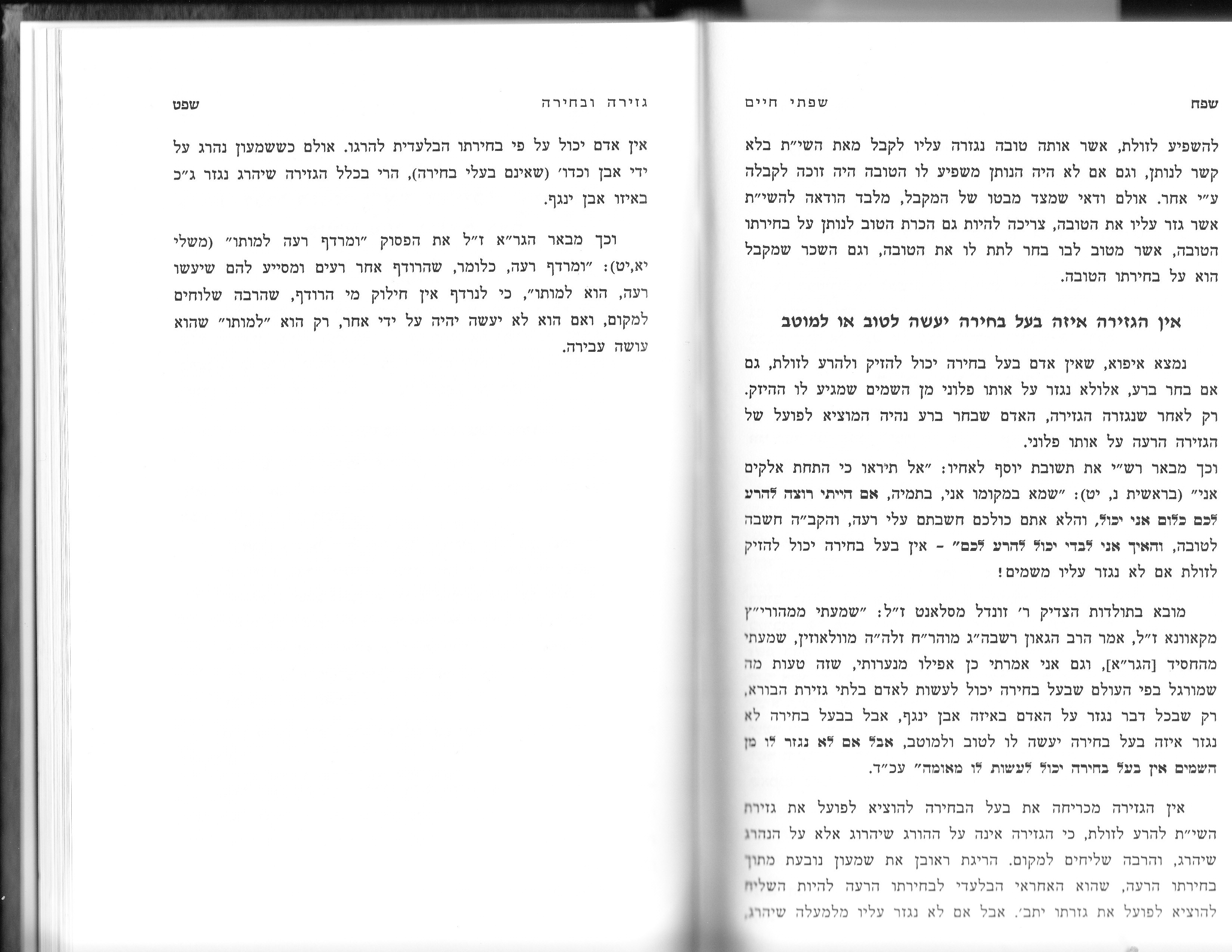 Opinion of Vilna Gaon ---תלמוד בבלי מסכת תענית דף יח עמוד ב כשבקש טוריינוס להרוג את לולינוס ופפוס אחיו בלודקיא, אמר להם: אם מעמו של חנניה מישאל ועזריה אתם - יבא אלהיכם ויציל אתכם מידי כדרך שהציל את חנניה מישאל ועזריה מיד נבוכדנצר. אמרו לו: חנניה מישאל ועזריה צדיקים גמורין היו, וראויין היו ליעשות להם נס, ונבוכדנצר מלך הגון היה, וראוי לעשות נס על ידו. ואותו רשע הדיוט הוא, ואינו ראוי לעשות נס על ידו. ואנו נתחייבנו כליה למקום, ואם אין אתה הורגנו - הרבה הורגים יש לו למקום, והרבה דובין ואריות יש לו למקום בעולמו שפוגעין בנו והורגין אותנו. אלא לא מסרנו הקדוש ברוך הוא בידך אלא שעתיד ליפרע דמינו מידך. אף על פי כן הרגן מיד. אמרו: לא זזו משם עד שבאו דיופלי מרומי ופצעו את מוחו בגיזרין. בראשית פרק טו פסוק יג ויאמר לאברם ידע תדע כי גר יהיה זרעך בארץ לא להם ועבדום וענו אתם ארבע מאות שנה: וגם את הגוי אשר יעבדו דן אנכי ואחרי כן יצאו ברכש גדול: רמב"ם הלכות תשובה פרק ו הלכה ה והלא כתוב בתורה ועבדום וענו אותם הרי גזר על המצריים לעשות רע, וכתיב וקם העם הזה וזנה אחרי אלהי נכר הארץ, הרי גזר על ישראל לעבוד כו"ם ולמה נפרע מהן, לפי שלא גזר על איש פלוני הידוע שיהיה הוא הזונה אלא כל אחד ואחד מאותן הזונים לעבוד כו"ם אילו לא רצה לעבוד לא היה עובד, ולא הודיעו הבורא אלא מנהגו של עולם, הא למה זה דומה לאומר העם הזה יהיה בהן צדיקים ורשעים, לא מפני זה יאמר הרשע כבר נגזר עליו שיהיה רשע מפני שהודיע למשה שיהיו רשעים בישראל, כענין שנאמר כי לא יחדל אביון מקרב הארץ, וכן המצריים כל אחד ואחד מאותן המצירים והמריעים לישראל אילו לא רצה להרע להם הרשות בידו, שלא גזר על איש ידוע אלא הודיעו שסוף זרעו עתיד להשתעבד בארץ לא להם, וכבר אמרנו שאין כח באדם לידע היאך ידע הקב"ה דברים העתידין להיות. +/השגת הראב"ד/ והלא כתוב בתורה ועבדום וענו אותם וכו'. א"א אלה הם אריכות דברים שאינן מתובלים וחיי ראשי כמעט אני אומר שהם דברי נערות, יאמר הבורא לזונים למה זנית ואני לא הזכרתיך בשם כדי שתאמר שעליך גזרתי יאמרו לו הזונים ועל מי חלה גזרתך על אותן שלא זנו הנה לא נתקיימה גזרתך, אבל וקם העם הזה וזנה כבר אמרנו שאין בענין הזה ידיעת הבורא גזירה וכ"ש בכאן שאף משה אמר כי השחת תשחיתון הן בעודני חי עמכם ואף כי אחרי מותי וכ"ש הבורא שהיה יכול לומר כן בלא גזירה, וענין המצרים אינה שאלה משני פנים, האחד כי הדבר ידוע שאין הבורא נפרע מאדם רע אלא ברע ממנו ואחר שיפרע מזה יחזור ויפרע מן הרע ממנו ברשעו וכן הוא אומר הוי אשור שבט אפי כהתימך שודד תושד פי' מפני רשעך וגודל לבך והתפארך עלי, והמצרים ג"כ רשעים היו וראויים למכות ההם ואילו שמעו למשה בתחלה ושלחו את ישראל לא היו לוקים ולא טבעו בים אבל זדונו של פרעה ובזותו את הבורא יתברך לפני שלוחו הוא גרם לו, והשני כי הבורא אמר וענו אותם והם עבדו בהם בפרך והמיתו מהם וטבעו מהם כענין שנאמר אני קצפתי מעט והם עזרו לרעה לפיכך נתחייבו.+ רמב"ן בראשית פרק טו פסוק יד ודבר ברור הוא כי השלכת בניהם ליאור אינה בכלל "ועבדום וענו אותם", אבל היא עקירתם לגמרי, וכן מה שאמרו תחלה הבה נתחכמה לו פן ירבה (שמות א י), אינו בכלל עבדות וענוי, מלבד מה שהוסיפו בענוי עצמו, וימררו את חייהם בעבודה קשה וגו'. והוא מה שאמר הכתוב (דברים כו ז) וירא את עניינו ואת עמלינו ואת לחצנו:…אבל כאשר תצא הגזירה על פי נביא, יש בעושה אותה דינים, כי אם שמע אותה ורצה לעשות רצון בוראו כנגזר אין עליו חטא אבל יש לו זכות בו, כאשר אמר ביהוא (מ"ב י ל) יען אשר הטיבות לעשות הישר בעיני ככל אשר בלבבי עשית לבית אחאב בנים רבעים ישבו לך על כסא ישראל. אבל אם שמע המצוה והרג אותו לשנאה או לשלול אותו, יש עליו העונש כי הוא לחטא נתכוון, ועבירה הוא לו: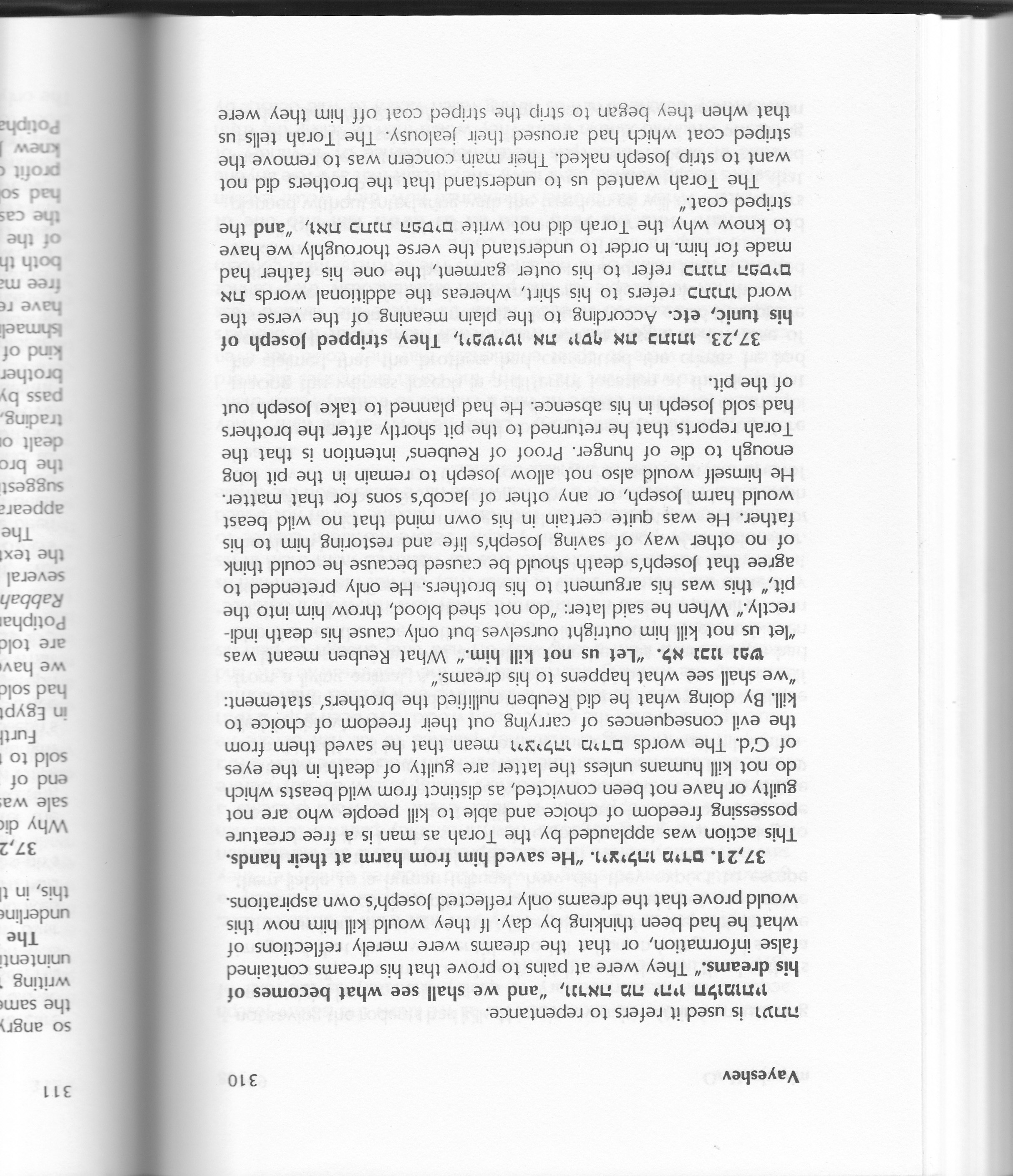 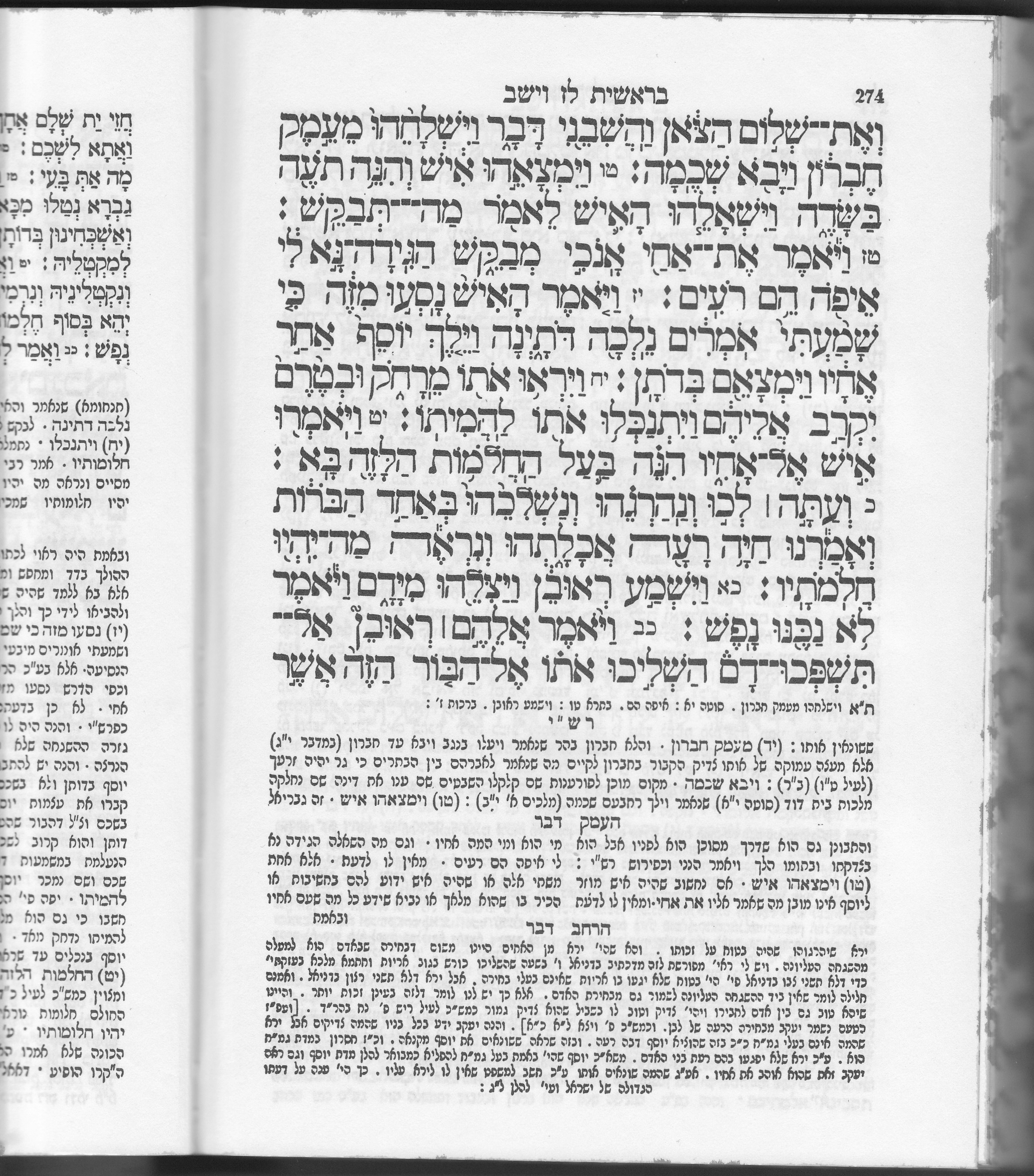 רמב"ם הלכות תשובה פרק ה הלכה ה שמא תאמר והלא הקב"ה יודע כל מה שיהיה וקודם שיהיה ידע שזה יהיה צדיק או רשע או לא ידע, אם ידע שהוא יהיה צדיק אי אפשר שלא יהיה צדיק ואם תאמר שידע שיהיה צדיק ואפשר שיהיה רשע הרי לא ידע הדבר על בוריו, דע שתשובת שאלה זו ארוכה מארץ מדה ורחבה מני ים וכמה עיקרים גדולים והררים רמים תלויים בה אבל צריך אתה לידע ולהבין בדבר זה שאני אומר, כבר בארנו בפ' שני מהלכות יסודי התורה שהקב"ה אינו יודע מדיעה שהיא חוץ ממנו כבני אדם שהם ודעתם שנים, אלא הוא יתעלה שמו ודעתו אחד ואין דעתו של אדם יכולה להשיג דבר זה על בוריו וכשם שאין כח באדם להשיג ולמצוא אמתת הבורא שנאמר כי לא יראני האדם וחי אין כח באדם להשיג ולמצוא דעתו של בורא, הוא שהנביא אמר כי לא מחשבותי מחשבותיכם ולא דרכיכם דרכי, וכיון שכן הוא אין בנו כח לידע היאך ידע הקב"ה כל הברואים והמעשים אבל ג נדע בלא ספק שמעשה האדם ביד האדם ואין הקב"ה מושכו ולא גוזר עליו לעשות כך, ולא מפני קבלת הדת בלבד נודע דבר זה אלא בראיות ברורות מדברי החכמה, ומפני זה נאמר בנבואה שדנין את האדם על מעשיו כפי מעשיו אם טוב ואם רע וזה הוא העיקר שכל דברי הנבואה תלויין בו. +/השגת הראב"ד/ וכיון שכן הוא אין בנו כח לידע היאך ידע הקב"ה כל הברואים ומעשה ידיהם. א"א לא נהג זה המחבר מנהג החכמים שאין אדם מתחיל בדבר ולא ידע להשלימו והוא החל בשאלות קושיות והניח הדבר בקושיא והחזירו לאמונה וטוב היה לו להניח הדבר בתמימות התמימים ולא יעורר לבם ויניח דעתם בספק ואולי שעה אחת יבא הרהור בלבם על זה, ואע"פ שאין תשובה נצחת על זה טוב הוא לסמוך לו קצת תשובה ואומר, אם היו צדקת האדם ורשעתו תלוים בגזירת הבורא ית' היינו אומרים שידיעתו היא גזירתו והיתה לנו השאלה קשה מאד ועכשיו שהבורא הסיר זו הממשלה מידו ומסרה ביד האדם עצמו אין ידיעתו גזירה אבל היא כידיעת האצטגנינים שיודעים מכח אחר מה יהיו דרכיו של זה והדבר ידוע שכל מקרה האדם קטן וגדול מסרו הבורא בכח המזלות אלא שנתן בו השכל להיותו מחזיקו לצאת מתחת המזל והוא הכח הנתון באדם להיותו טוב או רע והבורא יודע כח המזל ורגעיו אם יש כח בשכל להוציאו לזה מידו אם לא וזו הידיעה אינה גזירה, וכל זה איננו שוה.+ 